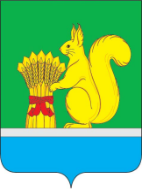 УРЖУМСКАЯ РАЙОННАЯ ДУМА ЧЕТВЕРТОГО СОЗЫВАРЕШЕНИЕ  15.11.2013                                                                                                 № 32/261г. Уржум Кировской областиОб утверждении Порядка управления и распоряжения имуществом, находящимся в муниципальной собственности муниципального образования Уржумский муниципальный район Кировской области  В соответствии с пунктом 5 части 10 статьи 35 Федерального закона от 06.10.2003 №131-ФЗ «Об общих принципах организации местного самоуправления в Российской Федерации» , статьей 23 Устава муниципального образования Уржумский муниципальный район  Кировской области, в целях совершенствования системы управления объектами муниципальной собственности Уржумского муниципального района Кировской области Уржумская районная Дума решила: 1. Утвердить «Порядок управления и распоряжения имуществом, находящимся в муниципальной собственности  муниципального образования Уржумский муниципальный район Кировской области в новой редакции. Прилагается.2. Признать утратившим силу решения Уржумской районной Думы:2.1. от 30.10.2009 №35/427 О «Порядке управления и распоряжения имуществом, находящимся в муниципальной собственности муниципального образования  Уржумский муниципальный район Кировской области»,2.2. от 30.03.2010 № 40/466 «О внесении изменений в «Порядок управления и распоряжения имуществом, находящимся в муниципальной собственности муниципального образования  Уржумский муниципальный район Кировской области» утвержденный решением Уржумской районной Думы от30.10.2009  №35/4273. Контроль за исполнением настоящего решения возложить на постоянную депутатскую комиссию Уржумской районной Думы по экономике, бюджету и налогам.   4.  Решение вступает в силу с момента его принятия.Глава          Уржумскогомуниципального района                                                                     В.В.Силин  УТВЕРЖДЕНРешением Уржумской районной Думы                                                               от 15.11.2013  № 32/261ПОРЯДОКУПРАВЛЕНИЯ И РАСПОРЯЖЕНИЯ ИМУЩЕСТВОМ, НАХОДЯЩИМСЯВ МУНИЦИПАЛЬНОЙ СОБСТВЕННОСТИ МУНИЦИПАЛЬНОГО ОБРАЗОВАНИЯУРЖУМСКИЙ МУНИЦИПАЛЬНЫЙ РАЙОН КИРОВСКОЙ ОБЛАСТИСтатья 1. Общие положения1. Настоящий "Порядок управления и распоряжения имуществом, находящимся в муниципальной собственности муниципального образования Уржумский муниципальный район Кировской области" (далее по тексту - Порядок) регулирует в соответствии с Конституцией Российской Федерации, законодательством Российской Федерации, Уставом муниципального образования Уржумский муниципальный район Кировской области участие органов местного самоуправления Уржумского муниципального района в гражданско-правовых отношениях при реализации правомочий собственника и определяет компетенцию этих органов в сфере управления имуществом, находящимся в собственности Уржумского муниципального района, с учетом особенностей управления отдельными видами объектов.2. Особенности управления объектами, не относящимися к муниципальной собственности Уржумского муниципального района, устанавливаются соответствующим федеральным законодательством и законодательством Кировской области.3. Настоящий порядок  не регулирует порядок представления объектов муниципального жилищного фонда по договору социального найма и их приватизации, гражданами занимающими муниципальные жилые помещения .Статья 2. Понятия и термины, используемыев настоящем ПорядкеПонятия и термины, используемые в настоящем Порядке, принимаются в значениях, определяемых законодательством Российской Федерации.Статья 3. Система нормативных правовых актовв сфере управления и распоряжения муниципальнойсобственностью муниципального образования Уржумскиймуниципальный районСистема нормативных правовых актов по вопросам управления и распоряжения муниципальной собственностью муниципального образования Уржумский муниципальный район Кировской области состоит из Конституции Российской Федерации, федеральных законов,  законов Кировской области, Устава муниципального образования Уржумский муниципальный район Кировской области, настоящего Порядка, решений Уржумской районной Думы и постановлений администрации Уржумского муниципального района.Статья 4. Состав объектов муниципальной собственностиУржумского муниципального района1. В собственности муниципального образования Уржумский муниципальный район в соответствии с действующим законодательством Российской Федерации может находиться:1) имущество, указанное в части 3 статьи 50 Федерального закона от 06.10.2003 №131-ФЗ «Об общих принципах организации местного самоуправления в Российской Федерации» и предназначенное для решения вопросов местного значения муниципального района;2) имущество, предназначенное для осуществления отдельных государственных полномочий, переданных органам местного самоуправления, в случаях, установленных федеральными законами и законами Кировской области, а также имущество, предназначенное для осуществления  отдельных полномочий органов местного самоуправления , переданных им в порядке, предусмотренном частью 4  статьи 15 Федерального закона от 06.10.2003 №131-ФЗ «Об общих принципах организации местного самоуправления в Российской Федерации» ;3) имущество, предназначенное для обеспечения деятельности органов местного самоуправления и должностных лиц местного самоуправления, муниципальных служащих, работников муниципальных предприятий и учреждений в соответствии с решениями Уржумской районной Думы;4) имущество, необходимое для решения вопросов, право решения которых  предоставлено органам местного самоуправления федеральными законами и которые не отнесены к вопросам местного значения».Статья 5. Право муниципальной собственностиУржумского муниципального района1. Имущество, находящееся в муниципальной собственности, закрепляется за муниципальными унитарными предприятиями, муниципальными учреждениями  на праве хозяйственного ведения и оперативного управления.2. Средства бюджета Уржумского муниципального района и иное муниципальное имущество района, не закрепленное за муниципальными унитарными предприятиями, и муниципальными учреждениями, составляют казенное имущество (казну).          Имущество, входящее в состав муниципальной казны, подлежит учету в Реестре, а также бюджетному учету в соответствии с законодательством Российской Федерации.Статья 6. Реестр объектов собственностиУржумского муниципального района1. Реестр объектов муниципальной собственности Уржумского муниципального района - это перечень принадлежащих ему объектов муниципальной собственности.2. Реестр объектов муниципальной собственности Уржумского муниципального района ведет администрация Уржумского муниципального района в соответствии с действующим законодательством.3. Учету в Реестре подлежит: недвижимое имущество, муниципальные унитарные предприятия, муниципальные учреждения, хозяйственные общества, товарищества, акции, доли (вклады) в уставном (складочном) капитале  которых принадлежат Уржумскому муниципальному району, иные юридические лица, учредителем (участником) которых является Уржумский муниципальный район, а так же  движимое имущество, акции, доли (вклады) в уставном (складочном) капитале хозяйственного общества или товарищества либо иное не относящееся к недвижимому имуществу, стоимость которого превышает 100 тыс. рублей,  а так же  особо ценное движимое имущество закрепленное за автономными и бюджетными муниципальными учреждениями и определенное в соответствии с Федеральным законом  от 03.11.2006  № 174 – ФЗ «Об автономных учреждениях» и Федеральным законом от 12.01.1996 № 7 – ФЗ «О некоммерческих организациях».Статья 7. Содержание, цели и задачи управления и распоряжения собственностьюУржумского муниципального района1.  Управление и распоряжение муниципальным имуществом включает:1) формирование и учет муниципального имущества;2) управление и распоряжение имуществом, составляющим муниципальную казну;3) управление и распоряжение земельными участками;4) управление пакетами акций (долями) в уставных капиталах хозяйственных обществ, находящимися в собственности муниципального образования муниципального образования Уржумского муниципального района Кировской области;5) управление и распоряжение движимым и недвижимым имуществом, в том числе приватизация, передача в аренду, безвозмездное пользование, залог, мена, приобретение и отчуждение муниципальной собственности, передача в доверительное управление и на хранение, внесение в качестве вклада в уставный капитал хозяйственных обществ, страхование объектов муниципальной собственности;6) управление муниципальными унитарными предприятиями и муниципальными учреждениями;7) контроль за использованием муниципального имущества;8) защиту права муниципальной собственности.           2.Целями и задачами управления собственностью Уржумского муниципального района являются:1) воспроизводство и рост ресурсов Уржумского муниципального района;2) совершенствование структуры муниципальной собственности;3) увеличение доходов бюджета Уржумского муниципального района от использования муниципальной собственности;4) вовлечение в гражданский оборот максимального количества объектов муниципальной собственности;5) обеспечение экономической, технологической и экологической безопасности;6) обеспечение занятости населения Уржумского муниципального района;7) рост материального благосостояния населения Уржумского муниципального района;8) эффективное использование промышленного потенциала муниципальных предприятий и хозяйственных обществ с участием Уржумского муниципального района, повышение их конкурентоспособности;9) стимулирование негосударственного сектора экономики.         3. Основания приобретения и прекращения права муниципальной собственности устанавливаются действующим  законодательством.Статья 8. Планирование управления и распоряжения собственностьюУржумского муниципального района1. Формирование и развитие муниципальной собственности осуществляется на основе программы управления и распоряжения муниципальной собственностью Уржумского муниципального района, которая определяет основные направления, цели, приоритеты формирования и использования муниципальной собственности, в том числе при создании, реорганизации и ликвидации муниципальных предприятий, муниципальных учреждений, приобретении и отчуждении акций, использование иного муниципального имущества.Программа  разрабатывается и утверждается администрацией Уржумского муниципального района в процессе подготовки проекта бюджета Уржумского муниципального района на соответствующий финансовый год (соответствующий финансовый год и плановый период).2. Программа управления муниципальной собственностью включает в себя:1) показатели социально-экономической эффективности использования муниципальной собственности;2) критерии определения целесообразности и потенциальной эффективности приобретения в собственность Уржумского муниципального района пакетов акций, объектов недвижимости, использования имущества в качестве вклада при создании акционерных обществ;3) перечень сфер производственной и иных видов деятельности, в которых целесообразно дополнительное создание предприятий, учреждений, организаций с использованием имущества Уржумского муниципального района, а также приобретение отдельных объектов недвижимости;4) мероприятия по повышению доходов от использования муниципального имущества;5) основные виды и предполагаемый размер доходов от использования объектов муниципальной собственности, в том числе доходов от арендной платы, отчислений от прибыли муниципальных предприятий, дивидендов и процентов по ценным бумагам, находящимся в муниципальной собственности;6) проведение конкурсов, аукционов на право заключения договоров аренды, безвозмездного пользования, доверительного управления имуществом, иных договоров, предусматривающих переход прав владения и (или) пользования муниципальным имуществом, не закрепленным на праве хозяйственного ведения или оперативного управления;7) виды имущества, которое предполагается приобрести в муниципальную собственность, включая ценные бумаги и имущественные права;8) объекты муниципальной собственности, подлежащие приватизации в соответствии с федеральным законодательством, в том числе муниципальные предприятия, подлежащие  преобразованию в открытые акционерные общества, находящиеся в муниципальной собственности акции образованных в процессе приватизации открытых акционерных обществ, подлежащие продаже, муниципальное казенное имущество, которое предполагается внести в качестве вклада в уставный капитал хозяйственных обществ.Статья 9. Компетенция Уржумской районной ДумыВ сфере управления и распоряжения муниципальной собственностью Уржумского муниципального района Уржумская районная Дума в соответствии с Уставом муниципального образования Уржумский муниципальный район Кировской области имеет следующие полномочия:1) определяет Порядок управления и распоряжения имуществом, находящимся в муниципальной собственности Уржумского муниципального района, в том числе акциями (долями) в уставных капиталах хозяйственных обществ, а также контроль за соблюдением данного Порядка;2) осуществляет контроль за использованием муниципального имущества; 3) осуществляет предварительный, текущий и последующий контроль за составлением и исполнением бюджета Уржумского муниципального района;4) поручает контрольно-счетной комиссии Уржумского муниципального района проведение проверок по вопросам управления и распоряжения объектами муниципальной собственности.5) принимает решение о создании некоммерческих организаций в форме автономных некоммерческих организаций и фондов;6) определяет Порядок принятия решений о создании, реорганизации и ликвидации муниципальных предприятий;7) заслушивает отчеты руководителей о деятельности муниципальных предприятий и учреждений по мере необходимости;8) дает согласие муниципальным предприятиям на совершение:крупных сделок, связанных с отчуждением или возможностью отчуждения прямо или косвенно недвижимого имущества;сделок, в отношении которых имеется заинтересованность;сделок, связанных с предоставлением займов, поручительств, получением банковских гарантий, иных сделок, в качестве обеспечения по которым предоставляется недвижимое имущество, закрепленное за муниципальными предприятиями на праве хозяйственного ведения, оперативного управления;иных сделок, создающих возможность утраты недвижимого имущества, закрепленного за муниципальными предприятиями;сделок по распоряжению вкладами (долями) в уставном (складочном) капитале хозяйственных товариществ и обществ, а также принадлежащими им акциями;9) дает согласие муниципальным унитарным предприятиям на участие в коммерческих и некоммерческих организациях;10) дает согласие на принятие в муниципальную собственность имущественного комплекса;11) принимает решения по вопросам отчуждения, передачи в безвозмездное пользование и залог объектов недвижимости, находящихся в муниципальной собственности;12) дает согласие на участие Уржумского муниципального района в уставных капиталах закрытых акционерных обществ и обществ с ограниченной ответственностью;13) определяет порядок установления тарифов на услуги муниципальных предприятий и учреждений, выполнения работ, за исключением случаев, предусмотренных Федеральными законами;14) дает согласие на списание недвижимого имущества;15) определяет порядок передачи в аренду муниципального имущества Уржумского муниципального района;16) определяет Порядок и условия приватизации муниципального имущества в соответствии с федеральным законодательством;Статья 10. Компетенция администрацииУржумского муниципального районаВ сфере управления и распоряжения муниципальной собственностью Уржумского муниципального района администрация Уржумского муниципального района на основе и в пределах, установленных федеральными законами, Уставом муниципального образования Уржумский муниципальный район Кировской области и настоящим Порядком:1) принимает решения о создании, реорганизации и ликвидации муниципальных предприятий, в соответствии с "Порядком создания, реорганизации и ликвидации муниципальных предприятий  в муниципальном образовании Уржумский муниципальный район Кировской области, а также участия муниципального образования Уржумский муниципальный район Кировской области в хозяйственных обществах", утвержденным Уржумской районной Думой;2) вносит предложения в Уржумскую районную Думу об участии Уржумского муниципального района в уставных капиталах закрытых акционерных обществ и обществ с ограниченной ответственностью, предлагает величину и вид имущественного вклада;3) вносит предложения в Уржумскую районную Думу по вопросам прекращения права собственности Уржумского муниципального района на недвижимое имущество, кроме случаев, предусмотренных федеральными законами;4) принимает решения и осуществляет действия по вопросам приобретения и прекращения права собственности Уржумского муниципального района на имущество, за исключением случаев, предусмотренных федеральным законодательством, законодательством Кировской области и настоящим Порядком;5) дает поручения отраслевым (функциональным) органам и структурным подразделениям администрации Уржумского муниципального района по вопросам управления и распоряжения муниципальной собственностью Уржумского муниципального района в соответствии с настоящим Порядком;6) назначает представителей администрации Уржумского муниципального района в хозяйственных обществах с участием муниципального образования Уржумский муниципальный район Кировской области.Если представителем назначается лицо, не являющееся муниципальным служащим, заключает с ним гражданско-правовой договор;7) в порядке, установленном действующим законодательством, правовыми актами Уржумского муниципального района и настоящим Порядком, принимает решения о наделении муниципальных предприятий и муниципальных учреждений имуществом и изъятии имущества;8) утверждает программы управления и распоряжения муниципальным имуществом Уржумского муниципального района;9) определяет Порядок проведения аттестации руководителей муниципальных предприятий;10) устанавливает Порядок и сроки отчета руководителей муниципальных предприятий;11) определяет Перечень документов, представляемых вместе с бухгалтерской отчетностью муниципальных предприятий;12)  определяет порядок создания, реорганизации, изменения типа и ликвидации муниципальных учреждений, а также утверждения уставов муниципальных учреждений и внесения в них изменений;13) принимает в пределах своей компетенции нормативно-правовые акты, направленные на реализацию решений Уржумской районной Думы и задач управления и распоряжения муниципальным имуществом;14) заключает от имени муниципального образования Уржумский муниципальный район Кировской области сделки в отношении муниципального имущества в пределах полномочий, предусмотренных Уставом муниципального образования Уржумский муниципальный район Кировской области и настоящим Порядком;15) утверждает уставы муниципальных предприятий и муниципальных учреждений в соответствии с действующим законодательством;16) определяет основные цели и предметы деятельности муниципальных предприятий;17) назначает руководителей муниципальных предприятий и муниципальных  учреждений, заключает с ними срочные трудовые договоры и контролирует их деятельность;18) принимает решение о списании муниципального имущества, за исключением недвижимого имущества;19) утверждает Порядок определения величины арендной платы за использование муниципального имущества;20) принимает решение о проведении аудиторских проверок муниципальных предприятий, утверждает аудитора и определяет размер его оплаты;21) осуществляет иные полномочия в соответствии с федеральным и законодательством Кировской области, Уставом муниципального образования Уржумский муниципальный район Кировской области.Статья 11. Компетенция Контрольно-счетной комиссииКонтрольно-счетная комиссия муниципального образования Уржумского муниципального района Кировской области осуществляет контроль:1.  за соблюдением установленного порядка управления и распоряжения имуществом, находящимся в муниципальной собственности муниципального образования Уржумского муниципального района Кировской области в том числе охраняемыми результатами интеллектуальной деятельности и средствами индивидуализации, принадлежащими муниципальному образованию.        2. за эффективностью использования имущества, находящегося в собственности муниципального образования Уржумский муниципальный район Кировской областиСтатья 12. Уполномоченные органы по управлениюмуниципальной собственностьюУполномоченными органами по управлению муниципальной собственностью являются:1) отраслевые (функциональные) органы администрации Уржумского муниципального района;2) муниципальные унитарные предприятия, муниципальные учреждения.Статья 13. Способы реализации полномочий по управлениюсобственностью администрацией района1. Полномочия администрации Уржумского муниципального района:1) подготовка правовых актов использования муниципальной собственности района в пределах полномочий, определенных Уставом Уржумского муниципального района, и инициирование принятия нормативных актов Уржумской районной Думой;2) постановка целей и задач перед организацией, владеющей муниципальной собственностью Уржумского муниципального района;3) непосредственное использование объектов муниципальной собственности Уржумского муниципального района;4) делегирование права управления муниципальной собственностью Уржумского муниципального района.2. Непосредственное использование администрацией Уржумского муниципального района объектов муниципальной собственности осуществляется путем:1) приобретения и передачи имущества в процессе разграничения собственности на федеральную, областную и муниципальную;2) передачи имущества в доверительное управление (траст);3) передачи имущества в аренду;4) участия в совместной деятельности;5) закрепления имущества за муниципальными предприятиями и учреждениями на праве хозяйственного ведения и оперативного управления;6) защиты имущественных интересов в ходе процедур несостоятельности (банкротства);7) расчетов по обязательствам администрации Уржумского муниципального района перед другими участниками отношений, регулируемых гражданским законодательством;8) контрольно-ревизионных функций, связанных с учетом и анализом эффективности использования имущества;9) защиты имущественных прав, в том числе в судебном порядке.Статья 14. Полномочия отраслевых (функциональных) органовадминистрации Уржумского  муниципального района по управлению муниципальным             имуществом Полномочия отраслевых (функциональных) органов администрации Уржумского муниципального района по вопросам управления муниципальной собственностью определяются положениями о них, утвержденными Уржумской районной Думой.Статья 15. Заключение и исполнение сделок в отношении муниципальногоимущества Уржумского муниципального района1. Орган, принявший решение о заключении сделки, непосредственно вступает в отношения по поводу ее заключения, если иное не предусмотрено нормативными актами Уржумской районной Думы.2. В случаях и в порядке, предусмотренных нормативными актами Уржумской районной Думы, полномочия по заключению сделки могут быть возложены на граждан и юридических лиц на основании доверенности, выданной главой администрации Уржумского муниципального района.          3. Муниципальные унитарные предприятия, муниципальные  учреждения принимают решения о заключении сделок в отношении муниципального имущества в пределах полномочий, определенных учредительными документами.          4. При недостижении соглашения предполагаемыми участниками по всем существенным условиям сделки орган, заключающий сделку, обязан уведомить об этом орган, принявший решение о ее заключении.           5. Администрация Уржумского муниципального района, отраслевые (функциональные) органы администрации Уржумского муниципального района, физические лица, заключившие гражданско-правовую сделку от имени Уржумского муниципального района, являются непосредственными ее исполнителями.6. Ответственность за исполнение сделки возлагается на ее исполнителей в соответствии с действующим законодательством.Статья 16. Принятие решения в случаях измененияусловий сделок, их расторжения, перемены лицв обязательствах и прекращения сделок по основаниям,связанным с ненадлежащим исполнением1. Если в процессе исполнения сделок возникает необходимость в изменении условий заключенных сделок, их расторжении, перемене лиц в обязательстве либо прекращении обязательств по основаниям, связанным с ненадлежащим исполнением, то от имени администрации Уржумского муниципального района в соответствующих гражданско-правовых отношениях выступают лица, заключившие сделку, если иное не предусмотрено законодательством.2. Изменение условий договора не должно ухудшать условия, оговоренные в решении органа, давшего согласие (разрешение) на заключение сделки.Статья 17. Гражданско-правовая ответственностьадминистрации Уржумского муниципального района1. Администрация Уржумского муниципального района отвечает по своим обязательствам находящимися в ее распоряжении денежными средствами, выделенными на содержание муниципального учреждения администрации Уржумского муниципального района.2. Администрация Уржумского муниципального района не отвечает по долгам муниципальных предприятий, кроме случаев, когда их несостоятельность (банкротство) вызвана неправомерными действиями представителей собственника. В последнем случае администрация отвечает по обязательствам предприятий при недостаточности у них средств для удовлетворения требований кредиторов на условиях субсидиарной ответственности перед кредитором наряду с основным должником.Статья 18. Приобретение имущества в собственностьУржумского муниципального района1. Решение о приобретении в муниципальную собственность имущественных комплексов предприятий, учреждений и организаций в процессе разграничения собственности принимается Уржумской районной Думой, а в отношении другого имущества (в том числе зачисляемого в муниципальную казну) принимается администрацией Уржумского муниципального района.В качестве представителя муниципального образования Уржумский муниципальный район по договорам купли-продажи, безвозмездной передачи и мены имущества, зачисляемого в муниципальную казну, выступает глава администрации Уржумского муниципального района, если иное не предусмотрено правовым актом Уржумской районной Думы.2. Решения о приобретении имущества муниципальными учреждениями принимаются ими самостоятельно в пределах утвержденной сметы расходов.Имущество, приобретенное муниципальными  учреждениями за счет средств, выделяемых по смете, поступает в их оперативное управление в порядке, установленном законодательством Российской Федерации.3. Решения о приобретении имущества муниципальными предприятиями, в том числе по договорам купли-продажи, безвозмездной передачи имущества и мены, принимаются ими самостоятельно в соответствии с законодательством РФ.Имущество, приобретаемое по договорам купли-продажи, безвозмездной передачи и мены муниципальными предприятиями, поступает в их хозяйственное ведение, оперативное управление  в порядке, установленном федеральным законодательством.4. При завещании имущества физическими лицами в пользу муниципального образования Уржумский муниципальный район Кировской области от имени муниципального образования Уржумский муниципальный район в наследственных отношениях выступает администрация Уржумского муниципального района в соответствии с ее компетенцией.Статья 19. Отчуждение муниципального имущества1. Возмездное (безвозмездное) отчуждение в собственность юридических и физических лиц объектов муниципальной собственности, составляющих казну и относящихся к объектам приватизации, осуществляется по решению Уржумской районной Думы в соответствии с гражданским законодательством, законодательством Российской Федерации о приватизации, Уставом муниципального образования Уржумский муниципальный район Кировской области и нормативными правовыми актами муниципального образования Уржумский муниципальный район.2. Сделки отчуждения недвижимого имущества, закрепленного за муниципальными предприятиями и учреждениями, осуществляются по решению Уржумской районной Думы.Предложения Уржумской районной Думе о даче согласия на отчуждение каким-либо образом недвижимого имущества, закрепленного за муниципальными предприятиями и учреждениями  вносятся администрацией Уржумского муниципального района в соответствии с Порядком приватизации имущества в муниципальном образовании Уржумский муниципальный район Кировской области.3. Решения о передаче муниципального имущества Уржумского муниципального района в собственность Российской Федерации, Кировской области, а также передаче в процессе разграничения имущества между Уржумским муниципальным районом и поселениями, входящими в состав Уржумского муниципального района, принимаются Уржумской районной Думой в соответствии с действующим законодательством.Статья 20. Продажа муниципального имущества1. Правовой акт о даче согласия на продажу недвижимого имущества, имущественного комплекса принимается Уржумской районной Думой по предложению администрации Уржумского муниципального района, а движимого имущества - администрацией Уржумского муниципального района.2. В правовом акте о даче согласия на заключение сделки по продаже имущества указываются:1) что является объектом по договорам купли-продажи;2) уполномоченное лицо на подписание договора купли-продажи от имени Уржумского муниципального района;3) условия договора купли-продажи, которые будут являться существенными при заключении сделки;4) способ продажи имущества в соответствии с действующим законодательством.3. Отчуждение имущества, закрепленное за муниципальными предприятиями и учреждениями, неиспользуемого либо используемого не по назначению, осуществляется по инициативе администрации Уржумского муниципального района после изъятия его в муниципальную казну.4. Уполномоченный орган, сторона в сделке купли-продажи имущества определяется  решением Уржумской районной Думы.5. На уполномоченный орган при совершении действий по продаже муниципального имущества возлагаются следующие обязанности:1) подготовка сведений об использовании имущества и необходимости его продажи;2) составление проектов правовых актов о продаже муниципального имущества;3) определение стоимости продаваемого имущества в соответствии с действующим законодательством РФ;4) осуществление контроля за соблюдением всех процедур купли-продажи, за правильностью распределения средств, полученных от сделки;5) контроль за соблюдением условий договора купли-продажи по использованию проданного имущества.6. Стоимость продаваемого имущества определяется исходя из рыночных цен, существующих на момент заключения сделки по купле-продаже, в соответствии с законодательством об оценочной деятельности и на основании:1) балансовой (остаточной) стоимости имущества;2) оценки органов технической инвентаризации имущества;3) оценки независимым оценщиком имущества.7. Основными способами продажи имущества являются конкурс, аукцион, другие способы продажи, не противоречащие действующему законодательству Российской Федерации.Проведение конкурсов и аукционов осуществляется в соответствии с действующим законодательством и нормативными правовыми актами Уржумского муниципального района.8. Средства, получаемые от продажи муниципального имущества, находящегося в казне Уржумского муниципального района, подлежат зачислению в бюджет Уржумского муниципального района в полном объеме.Порядок перечисления в бюджет Уржумского муниципального района средств, получаемых в процессе приватизации муниципального имущества Уржумского муниципального района, а также порядок возмещения затрат на организацию приватизации определяются законодательством Российской Федерации о приватизации.9. Субъекты малого и среднего предпринимательства, за исключением субъектов малого и среднего предпринимательства, указанных в части 3 статьи 14 Федерального закона "О развитии малого и среднего предпринимательства в Российской Федерации", и субъектов малого и среднего предпринимательства, осуществляющих добычу и переработку полезных ископаемых (кроме общераспространенных полезных ископаемых), при возмездном отчуждении арендуемого имущества из муниципальной собственности Уржумского муниципального района пользуются преимущественным правом на приобретение такого имущества по цене, равной его рыночной стоимости и определенной независимым оценщиком в порядке, установленном Федеральным законом от 29.07.1998 N 135-ФЗ "Об оценочной деятельности в Российской Федерации". При этом такое преимущественное право может быть реализовано при соблюдении условий и в порядке установленным Федеральным законом  № 159-ФЗ от 22.07.2008 «Об особенностях отчуждения недвижимого имущества, находящегося в государственной собственности субъектов Российской Федерации или в муниципальной собственности и арендуемого субъектами малого и среднего предпринимательства, и о внесении изменений в отдельные законодательные акты Российской Федерации" (далее - Федеральный закон N 159-ФЗ)10. Для получения согласия на продажу недвижимого имущества муниципальные предприятия и учреждения должны представить в администрацию Уржумского муниципального района следующие документы:1) письмо, содержащее просьбу о даче согласия на продажу имущества;2) условия сделки купли-продажи недвижимого имущества;3) копии учредительных документов;4) бухгалтерский баланс на последнюю отчетную дату с отметкой налоговых органов;5) правоустанавливающие документы на имущество;6) технический паспорт, справку о техническом состоянии имущества;7) отчет об оценке рыночной стоимости имущества, произведенной независимым оценщиком;8) справку о первоначальной и остаточной стоимости имущества на последнюю отчетную дату;9) технико-экономическое обоснование необходимости продажи и использования полученных средств.11. Для получения согласия на продажу движимого имущества муниципальные предприятия учреждения, казенные предприятия должны представить в администрацию Уржумского муниципального района следующие документы:1) письмо, содержащее просьбу о даче согласия на продажу имущества, а также согласование с отраслевым (функциональным) органом или структурным подразделением администрации Уржумского муниципального района, в компетенции которого находится координация и регулирование деятельности продавца;2) правоустанавливающие документы на имущество;3) отчет об оценке рыночной стоимости имущества, произведенной независимым оценщиком;4) справку о первоначальной и остаточной стоимости имущества на последнюю отчетную дату.12. Средства, полученные от продажи имущества, находящегося в хозяйственном ведении муниципальных предприятий, зачисляются на расчетный счет предприятия.Средства, полученные от продажи имущества, находящегося в оперативном управлении, зачисляются в бюджет Уржумского муниципального района.Статья 21. Списание муниципального имущества1. Списание муниципального имущества Уржумского муниципального района производится в следующем порядке:1) недвижимого имущества, имущественного комплекса - после дачи согласия Уржумской районной Думы на списание недвижимого имущества, имущественного комплекса глава администрации Уржумского муниципального района издает постановление, где указывается, что является объектом списания и его полное описание;2) движимого имущества - глава администрации Уржумского муниципального района самостоятельно издает постановление, где указывается, что является объектом списания и его полное описание.2. Порядок списания муниципального имущества осуществляется в соответствии с "Положением о порядке списания имущества муниципального образования Уржумский муниципальный район Кировской области", утвержденным Уржумской районной Думой.Статья 22. Аренда муниципального имущества1. Решение о сдаче в аренду муниципального имущества Уржумского муниципального района юридическим лицам и (или) физическим лицам принимается Уржумской районной Думой по предложению администрации Уржумского муниципального района, если в аренду сдаются муниципальные унитарные предприятия как имущественные комплексы.В остальных случаях решения о передаче в аренду имущества Уржумского муниципального района, кроме имущества, закрепленного за муниципальными предприятиями, муниципальными учреждениями на праве хозяйственного ведения или оперативного управления, принимает администрация Уржумского муниципального района.2. Решение о предоставлении в аренду недвижимого имущества, закрепленного за муниципальными предприятиями, муниципальными  учреждениями на праве хозяйственного ведения или на праве оперативного управления, принимается руководителями этих предприятий и организаций по согласованию с администрацией Уржумского муниципального района 3. Арендная плата за пользование муниципальным имуществом Уржумского муниципального района устанавливается на основании соглашения сторон и определяется в соответствии с порядком определения величины арендной платы за использование муниципального имущества, утвержденным администрацией Уржумского муниципального района.4. Правовыми актами Уржумской районной Думы может предусматриваться запрет на передачу в аренду отдельных видов муниципального имущества, составляющего казну или закрепленного за муниципальными предприятиями, муниципальными учреждениями.5. Средства, полученные от аренды муниципального имущества, являющегося собственностью Уржумского муниципального района, находящегося в казне, в оперативном управлении муниципальных казенных учреждений, поступают в бюджет Уржумского муниципального района, а от аренды муниципального имущества, находящегося в хозяйственном ведении муниципальных предприятий и оперативном управлении муниципальных  казенных предприятий, муниципальных бюджетных и автономных учреждений - на расчетные счета этих предприятий и учреждений.6. Заключение договоров аренды муниципального имущества, находящегося в муниципальной собственности, проводится в соответствии с Федеральным законом N 135-ФЗ от 26.07.2006 "О защите конкуренции".Статья 23. Предоставление муниципального имуществав безвозмездное пользование1. Муниципальное имущество, составляющее казну Уржумского муниципального района, может быть передано в безвозмездное пользование только в исключительных случаях по решению районной Думы.2. Юридическим лицам независимо от вида собственности и организационно-правовых форм, органам территориального общественного самоуправления, а также гражданам объекты муниципальной собственности, составляющие казну, могут быть переданы в безвозмездное пользование исключительно на цели, связанные с обслуживанием находящегося в муниципальной собственности жилого фонда, водопроводных и канализационных сетей, насосных станций, линий электропередач, трансформаторных подстанций, тепловых сетей и котельных, газовых сетей и прочих объектов газового хозяйства, прочих объектов инженерной инфраструктуры и благоустройства.3. Муниципальное имущество может быть передано в безвозмездное пользование:1) юридическим лицам, учредителем которых является администрация Уржумского муниципального района, а также если она в соответствии с законодательством обязана оказывать содействие в организации их деятельности;2) предприятиями, организациями, учреждениями, занимающимся социально значимой деятельностью.4. Решения о передаче в безвозмездное пользование недвижимого имущества, закрепленного за муниципальными предприятиями принимаются решением Уржумской районной Думы по предложению администрации Уржумского муниципального района.5. Решения о передаче в безвозмездное пользование недвижимого имущества, закрепленного за муниципальными учреждениями на праве оперативного управления и приобретенного за счет средств, выделенных по смете, принимаются Уржумской районной Думой по предложению администрации Уржумского муниципального района, а движимого имущества - администрацией Уржумского муниципального района.6. В качестве ссудодателя по договорам безвозмездного пользования имуществом, выступает уполномоченный орган по управлению муниципальным имуществом.7. Заключение договоров безвозмездного пользования муниципальным имуществом, находящимся в муниципальной собственности, осуществляется в соответствии с Федеральным законом N 135-ФЗ от 26.07.2006 "О защите конкуренции".Статья 24. Залог муниципального имущества1. Залог муниципального имущества может осуществляться для обеспечения:- обязательств Уржумского муниципального района;- обязательств муниципальных предприятий;2. Не допускается залог муниципального имущества в случаях, если при обращении взыскания на заложенные объекты Уржумский муниципальный район может понести больший ущерб, чем вследствие неисполнения обязательства, обеспечиваемого данным залогом.3. Не может быть предметом залога муниципальное имущество, которое:1) изъято из оборота в соответствии с федеральными и областными законами;2) является памятником природы, истории и культуры, а также художественной ценностью;3) составляет имущество межпоселенческих библиотек, архивные фонды, в том числе кадастр землеустроительной и градостроительной документации, а также имущество, предназначенное для хранения указанных фондов;4) принадлежит муниципальным учреждениям на праве оперативного управления.4. Решения о залоге объектов, составляющих муниципальную казну Уржумского муниципального района, принимаются Уржумской районной Думой.В качестве залогодателя по договорам о залоге объектов, составляющих казну Уржумского муниципального района, выступает администрация Уржумского муниципального района.5. Решения о залоге недвижимого имущества, закрепленного за муниципальными унитарными предприятиями принимаются ими в соответствии с федеральным законодательством, настоящим Порядком и при наличии согласия Уржумской районной Думы, данного по предложению администрации Уржумского муниципального района.6. Муниципальные унитарные предприятия в недельный срок обязаны уведомить главу администрации Уржумского муниципального района обо всех случаях обращения взыскания на заложенные ими объекты муниципальной собственности.Статья 25. Передача муниципального имуществав доверительное управление1. Решения о передаче муниципального казенного имущества Уржумского муниципального района в доверительное управление принимаются Уржумской районной Думой по предложению администрации Уржумского муниципального района.2. В доверительное управление юридическим и физическим лицам могут передаваться принадлежащие Уржумскому муниципальному району ценные бумаги, средства инвестирования в ценные бумаги, доли в уставных капиталах хозяйственных обществ, а также иные объекты, относящиеся к недвижимому имуществу.3. Порядок и условия передачи объектов муниципальной собственности Уржумского муниципального района в доверительное управление определяются Уржумской районной Думой в соответствии с законодательством Российской Федерации.4. В качестве доверителя по договорам доверительного управления муниципальным казенным имуществом выступает администрация Уржумского муниципального района.5. В договоре доверительного управления в качестве обязательного условия должен предусматриваться конкретный результат, достижение которого вменяется в обязанность доверительному управляющему по истечении определяемого срока.6. Порядок и условия передачи в доверительное управление ценных бумаг и средств инвестирования в ценные бумаги определяются федеральным законодательством.7. Заключение договоров доверительного управления муниципального имущества, находящегося в муниципальной собственности, проводится в соответствии с Федеральным законом от 26.07.2006 N 135-ФЗ "О защите конкуренции". Одним из основных критериев выбора победителя конкурса является величина дохода бюджета Уржумского муниципального района от передачи имущества в доверительное управление.Статья 26. Поручительство от имени муниципальногообразования Уржумский муниципальный район1. Решения о предоставлении Уржумским муниципальным районом поручительства, предусматривающего исполнение обязательств перед кредиторами за счет имущества, относящегося к муниципальной казне, принимаются решением Уржумской районной Думы.2. В качестве стороны по договорам поручительства, предусматривающим исполнение обязательств перед кредиторами за счет имущества, относящегося к муниципальной казне, выступает администрация Уржумского муниципального района в пределах ассигнований, предусмотренных бюджетом Уржумского муниципального района.3. Заключение договоров поручительства, предусматривающих исполнение обязательств перед кредиторами за счет имущества, закрепленного на праве оперативного управления за муниципальными предприятиями и учреждениями, а также недвижимого имущества, закрепленного за муниципальными предприятиями на праве хозяйственного ведения, не допускается.